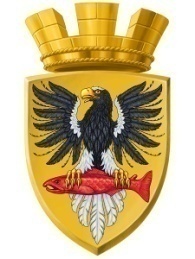 Р О С С И Й С К А Я   Ф Е Д Е Р А Ц И ЯКАМЧАТСКИЙ КРАЙП О С Т А Н О В Л Е Н И ЕАДМИНИСТРАЦИИ ЕЛИЗОВСКОГО ГОРОДСКОГО ПОСЕЛЕНИЯот  18.01.2019 года			                           №  31-п         г. ЕлизовоВ соответствии со ст.14 Федерального закона от 06.10.2003 № 131-ФЗ «Об общих принципах организации местного самоуправления в Российской Федерации», Федеральным законом от 10.12.1995 № 196-ФЗ «О безопасности дорожного движения», Федеральным законом от 08.11.2007 № 257-ФЗ «Об автомобильных дорогах и о дорожной деятельности в Российской Федерации и о внесении изменений в отдельные законодательные акты Российской Федерации», Уставом Елизовского городского поселенияПОСТАНОВЛЯЮ:Утвердить состав Комиссии по безопасности дорожного движения при администрации Елизовского городского поселения согласно приложению к настоящему постановлению.2. Муниципальному казенному учреждению «Служба по обеспечению деятельности администрации Елизовского городского поселения» опубликовать (обнародовать) настоящее постановление в средствах массовой информации и разместить в информационно – телекоммуникационной сети «Интернет» на официальном сайте администрации Елизовского городского поселения.3. Настоящее постановление вступает в силу после его официального опубликования (обнародования).4. Контроль за исполнением настоящего постановления возложить на  заместителя Главы администрации Елизовского городского поселения - руководителя Управления жилищно-коммунального хозяйства.Глава администрации Елизовского городского поселения    	                                         Д.Б.ЩипицынПриложение к постановлению администрации Елизовского городского поселения   от  «18 » января  2019 г. № 31-пСостав комиссии при администрации Елизовского городского поселения для проведения комплексного обследования автомобильных дорог, улиц, искусственных сооружений, дорожных условий на  муниципальных маршрутах регулярных перевозок на территории Елизовского городского поселенияОб утверждении состава комиссии по безопасности дорожного движения при администрации Елизовского городского поселенияПредседатель комиссии:Председатель комиссии:Когай Павел Алексеевичзаместитель Главы администрации - руководитель Управления жилищно-коммунального хозяйства администрации Елизовского городского поселенияЗаместитель председателя комиссии:Заместитель председателя комиссии:Тюткин Павел Николаевичруководитель муниципального казенного учреждения «Служба по развитию жилищно-коммунальной инфраструктуры, благоустройства и транспорта»Секретарь комиссии:Секретарь комиссии:Майоров Александр АлександровичНачальник отдела энергетики и транспорта муниципального казенного  учреждения «Служба по развитию жилищно-коммунальной инфраструктуры, благоустройства и транспорта»Члены комиссии:Члены комиссии:Демидов Дмитрий Петровичглавный государственный инспектор безопасности дорожного движения ОГИБДД МО МВД России «Елизовский» (по согласованию)Черкасов Василий Валерьевичгосударственный инспектор безопасности дорожного движения ОГИБДД МО МВД России «Елизовский» (по согласованию)Пуртов Александр Владимировичначальник управления государственного автодорожного надзора по Камчатскому краю (по согласованию)Храпов Александр Александровичдепутат Думы Елизовского муниципального района (по согласованию)Войновский Владимир Владимировичначальник управления дорожно-транспортного хозяйства и развития коммунальной инфраструктуры Администрации Елизовского муниципального района (по согласованию)Цырульников Евгений СергеевичДиректор муниципального бюджетного учреждения «Благоустройство города Елизово»Ахмадулин Ильдус МагияровичДиректор ООО «Транссигнал» (по согласованию)Тимофеев Александр ВладимировичУполномоченный представитель товарищества перевозчиков города Елизово (по согласованию)Васькин Владимир ГеннадьевичДиректор КГКУ «Камчатуправтодор» (по согласованию)